Приложение к приказу министерства образования и      молодежной политики 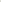 Рязанской области                                                                                                          от « 25 »  11   2021 г. № 1452ПОЛОЖЕНИЕ о региональном этапе Российского национальногоюниорского водного конкурсаОбщие положенияНастоящее положение определяет условия, порядок организации и проведения регионального этапа Российского национального юниорского водного конкурса (далее Конкурс)Конкурс организует министерство образования и молодежной политики Рязанской области проводит ОГБУДО «Детский эколого-биологический центр» при поддержке министерства природопользования Рязанской области, ФГБОУ ВО «Рязанский государственный университет имени СА. Есенина».1.3. Конкурс проводится с целью развития у старшеклассников интереса к исследовательской и, проектной деятельности, направленной на решение проблем питьевой воды, очистки загрязненных стоков, сохранения водного биоразнообразия водоемов, исследования социальных, климатических и других факторов.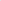 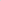 2. Участники конкурсаУчастниками Конкурса могут быть обучающиеся образовательных организаций Рязанской области в возрасте от 14 до 18 лет.3. Этапы проведения Конкурса3.1. Конкурс проводится с 1 декабря 2020 года по 5 февраля 2021 года и состоит из двух этапу:1 – муниципальный —  с 1 декабря 2020 года по 11 января 2021 года;II – региональный (заочный) — с 11 января по 5 февраля 2021 года.4. Темы для конкурсных проектовШкольники могут выбрать тему в широком диапазоне - охрана и восстановление водных ресурсов/управление водными ресурсами, устойчивое развитие региона, при этом, исследование должно быть ориентировано на оздоровление среды обитания людей и экосистем и получение научно-практического результата. Конкурсанты должны представить проекты в области естественных и социальных наук, включая форсайт-проекты, используя современные научные методы и подходы к решению водных проблем и проблем устойчивого развития, принимая во внимание первоочередные задачи государственной политики в области охраны, восстановления и рационального использования водных ресурсов.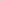 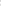 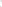 Приветствуются проекты, направленные на решение муниципальных водных проблем. Необходимым требованием является применение стандартных и инновационных научно-исследовательских методик и методологий проведения экспериментов, мониторинга и представления результатов, включая статистическую обработку.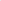 Конкурсанты в обязательном порядке представляют предложения по возможности прямого внедрения результатов проекта с расчетом затрат или оценку затрат при выполнении своего проекта.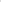 Конкурсантам предлагается также сформулировать 5 - 7 рекомендаций по сбережению воды в семье, в школе и на предприятиях в качестве дополнения к представляемому проекту.Проект может быть выполнен одним или группой старшеклассников.6. Номинации Конкурса6.1.Рещения по борьбе  с микропластиком в водных объектах6.2.Охрана и восстановление водных ресурсов в бассейне реки Волги им. профессора В.В. Найденко6.3. Вода и климат 6.4. Вода и мир6.5. Экономическая эффективность реализации проекта  в сфере охраны и восстановления водных ресурсов7. Критерии оценки проекта.7.1. Новизна - Является ли проблема, раскрываемая автором, никем ранее не исследовавшейся?- Использует ли автор какие-либо новые методики и инструменты исследования?- Изучаются ли неизвестные до сих пор аспекты исследовавшейся ранее проблемы?7.2. Актуальность-  Актуальность проекта оценивается как с точки зрения научной значимости, так и общей значимости для окружающей среды и для общества:- Нацелен ли проект на решение важной проблемы в области охраны водной среды?- Научная значимость проекта: относится ли он к области фундаментальных или прикладных исследований?- Практическая значимость проекта: насколько возможно прямое внедрение результатов проекта? Насколько корректно проведен расчет экономической эффективности / затрат на реализацию проекта?- Может ли проект улучшить качество: (а) окружающей среды, (б) жизни людей?- Предлагает ли проект новые решения старых проблем?- Способствует ли проект повышению осведомленности людей о проблемах водного сектора?- Сочетает ли проект экологические и социальные аспекты?- Направлен ли проект на оценку, прогноз и разработку программ экологически устойчивого развития региона?7.3.  Творческий подход.Необходимо продемонстрировать творческий подход в следующих аспектах:- постановка проблемы;- решение проблемы;- анализ данных;- постановка экспериментов и организация исследований;- распространение результатов и повышение осведомленности о проблеме.7.4. Методология. - Существует ли четко поставленная задача по достижению конкретного результата?- Хорошо ли определена проблема?- В какой степени ограничена поставленная проблема?- Спланирована ли работа в соответствии с поставленными задачами?- Достаточно ли информации для того, чтобы сделать выводы?- Учитывались ли возможности неправильной интерпретации данных?- Сформулированы ли новые вопросы или предложения для дальнейших исследований по данной проблеме?7.5. Знание предмета- Знаком ли участник конкурса с литературными данными и результатами исследований в данной области?- На каких научных источниках основывается работа?- Является ли список литературных источников достаточно полным (действительно ли изучены все источники, на которые были сделаны ссылки в работе)?- В какой степени проанализированы научно-популярные источники?- Насколько хорошо автор знаком с предметом своего исследования?- Знаком ли автор с результатами других исследований в данной области? С терминологией?- Знаком ли автор с альтернативными решениями поставленной проблемы?7.6. Практические навыки- Сделал ли ученик экспонат сам (в случае, если он представлен во время презентации)?- Проводил ли он измерения и другую работу самостоятельно?- Какую помощь он получил от родителей, учителей, профессионалов и др.?- Воспользовался ли он материалами, доступными ему в школе?- Где он взял материалы для изготовления экспоната? Было ли это оборудование самодельным?- Насколько успешно были использованы доступные ему методы?7.7. Доклад и презентация результатов- Может ли участник доложить о результатах своей работы достаточно убедительно и информативно, как устно, так и письменно,  а также наглядно путем демонстрации своего экспоната?- Насколько хорошо продумано содержание доклада (отчета)?- На каком уровне написан текст, сделаны ли иллюстрации, графики?- Прослеживаются ли в отчете личные качества ученика?7.8. Актуальность рекомендаций по сохранению и сбережению воды.8. Порядок оформления и направления проектов на Конкурс.Текст проекта должен отвечать следующим требованиям:8.1. Общий объем проекта не должен превышать 15 страниц, включая титульный лист, аннотацию, иллюстрации, графики, рисунки, фотографии, расчет экономической эффективности / затрат на внедрение или выполнение проекта, перечень ссылок, приложения и список литературы.8.1.1. Текст должен быть расположен на одной стороне листа, напечатан через полуторный межстрочный интервал, шрифт обычный (не жирный, не курсив), Times New Roman, 12 размер, параметры страницы: верхнее и нижнее поля - 2 см, правое и левое поля - 2,5 см.8.1.2 Приложения (входят в общий объем проекта, не превышающий 15 страниц) - не более 5 страниц должны быть помещены в конце работы после списка литературы.8.1.3. На титульном листе проекта обязательно должны быть в последовательном порядке указаны:- название конкурса (Российский  национальный юниорский водный конкурс);- четкое и краткое название проекта - не более 7 слов (название может сопровождаться, если необходимо, полным научным названием);имена и фамилии авторов проекта и полные фамилии, имена, отчества и должности руководителей;- название муниципального района, год.8.1.4. Вторая страница проекта должна быть научной аннотацией - кратким описанием проекта, включающим главные разделы проекта, такие, как цель, методы и материалы, исследования (наблюдения), достигнутые результаты и выводы, а также краткое объяснение того, как этот проект улучшает качество жизни. Объем аннотации не должен превышать 100 слов. 8.1.5. К участию в Конкурсе не допускаются работы:- реферативные, содержание которых основано только на анализе литературных источников или на сведениях, представленных различными организациями и ведомствами;- имеющие признаки плагиата (более 50 %).- выполненные без соблюдения порядка оформления.8.1.6. Конкурсный проект и его электронная версия направляется в адрес организатора Конкурса не позднее 1 февраля 2020 года по адресу 390023, г. Рязань, ул. Новая, д.53б ОГБУДО «ДЭБЦ», e-mail: info-bio62@mail.ru (с пометкой «Водный конкурс»).8.1.7.  К электронной версии текста проекта прилагаются: - краткая аннотация проекта: объем не должен превышать 100 слов; - заполненные анкеты авторов проекта  (заполняется отдельно каждым из авторов), включая 5 -7 рекомендаций по сбережению воды;- согласие на обработку персональных данных.9. Подведение итогов КонкурсаВ каждой номинации Конкурса жюри определяет победителей и призеров, которые будут награждены дипломами министерства образования и молодежной политики Рязанской области. Все участники получат сертификат в электронном виде.Приложение 1Заявка на участие в региональном этапе Российского национального юниорского водного конкурса – 2022 г. 1.Муниципальное образование Рязанской  области____________________2. Номинация __________________________________________________3. Название работы______________________________________________4. Ф.И.О. участника(ов) Конкурса____________________________________________________________________________________________________________________________________________________________________________________________________________________________5. Место учебы (по Уставу)______________________________________6. Ф.И.О. руководителя_________________________________________7. Должность и место работы руководителя ________________________8. Телефон (сотовый)___________________________________________9. Электронная почта, на которую высылать информацию ____________Директор                                                          _________Подпись                                                                               МППриложение 2Согласие на обработку персональных данныхЯ, _______________________________________________________________зарегистрированный(ая) по адресу:______________________________________________________________________________________________________________________________________Документ, удостоверяющий личность:______________________________________________________________________________________________________________________________________(сведения о дате выдачи указанного документа и выдавшем его органе)В соответствии с требованиями, изложенными в ст. 9 Федерального закона Российской Федерации от 27 июля 2006 г. № 152-ФЗ «О персональных данных», подтверждаю своё согласие на обработку моих персональных данных и данных моего ребёнка в связи с участием ___________________________________________________________________(ФИО ребёнка)в регионального этапа Российского национального  юниорского водного конкурса – 2022 г. при условии, что их обработка осуществляется уполномоченным лицом организаторов проведения регионального этапа Российского национального  юниорского водного конкурса – 2022 г., принявшим обязательства о сохранении конфиденциальности указанных сведений.Предоставляю организаторам право осуществлять все действия (операции), включая сбор, хранение, использование, распространение (передачу) и публикацию персональных данных моего ребёнка, а также его конкурсной работы в сети «Интернет».Передача моих персональных данных и данных моего ребёнка иным лицам или иное их разглашение может осуществляться только с моего письменного согласия.Я оставляю за собой право отозвать своё согласие посредством составления соответствующего письменного документа, который может быть направлен мной в адрес организаторов регионального этапа Всероссийского конкурса юных исследователей окружающей среды «Открытие 2030»  по почте заказным письмом с уведомлением о вручении либо вручён лично под расписку.Настоящее согласие дано мной «___» ________ 2022 года и действует _____________ /___________________/Ф.И.О. полностью)